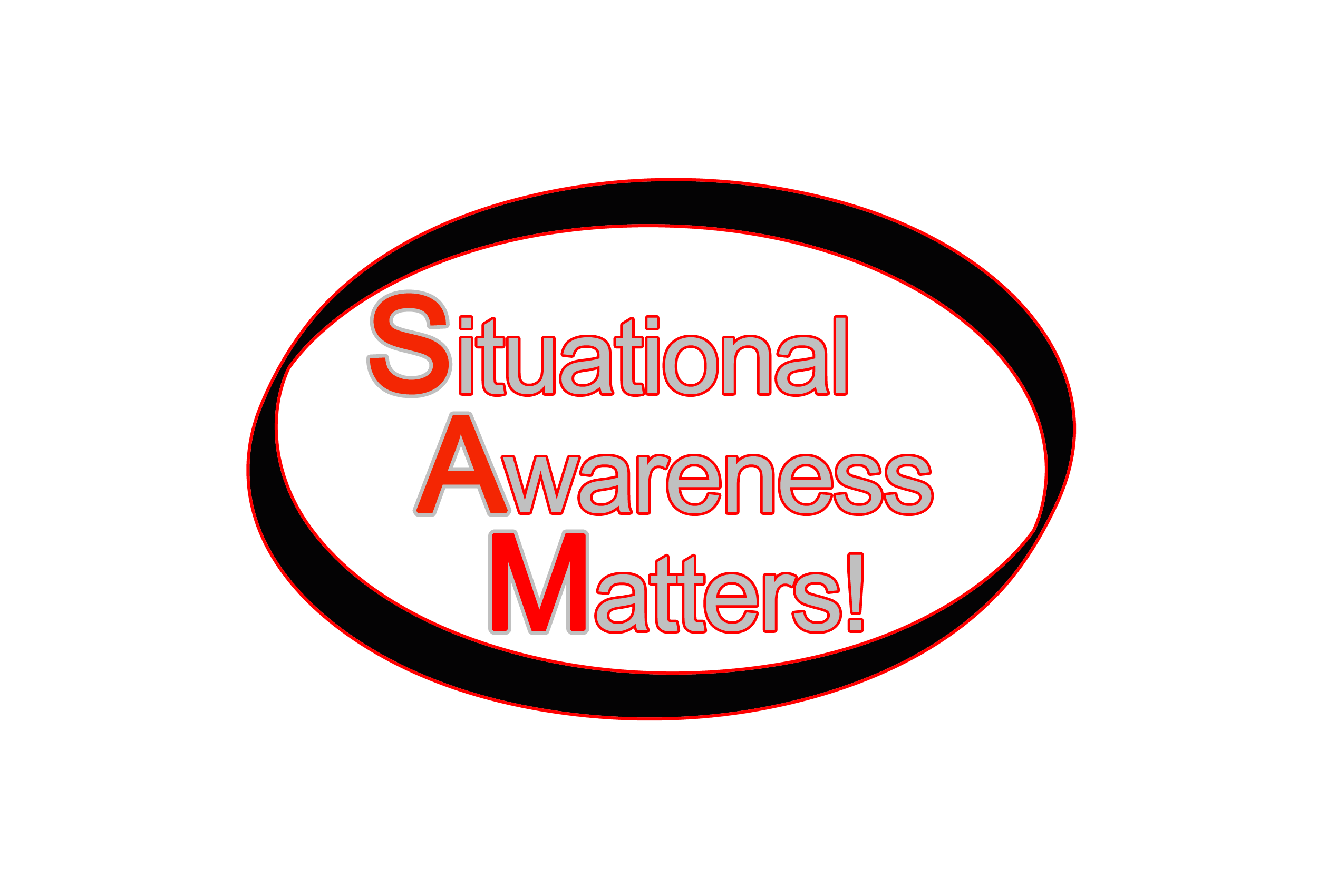 Situational Awareness 
“Lightening Round”30 Situational Awareness BarriersPresented at:Fire Department Instructor’s ConferenceIndianapolis, IndianaApril 20, 2014Presented by:Dr. Richard B. GasawaySituational Awareness Matters!St. Paul, Minnesotawww.SAMatters.comSituational awarenessYour ability to perceive AND understand what is happening in your environment and then, in turn, be able to accurately predict future events… in time to avoid bad outcomes.Flawed Situational Awareness is never the root cause of a casualty or near-miss. It’s a symptom.  Barriers that flaw situational awareness are the root cause. BarriersThere are over 100 barriers that can flaw situational awareness. This program is an introduction to 30 barriers.Pre-Arrival LensConfirmation Bias Stress-induced narrowing of sensory inputTask FixationTask SaturationMultitaskingMission MyopiaUrgencyTime DistortionOver ConfidenceComplacencyFearPeer Pressure, Supervisor Pressure, Cultural InfluenceBad Habits, Unconscious IncompetenceWishful Thinking, Optimism & DenialOverwhelmComplexityShort-Term Memory OverloadConfabulationAuditory ExclusionStress Induced Blindness, Motion-Induced BlindnessHallucinationsChange BlindnessFlawed PerceptionsLack of Shared Mental ModelsDistractionsMiscommunicationsFlawed Expectations (Overconfidence in Crew Ability)Failure to understand negative clues & cuesHindsight BiasGasaway Consulting Group, LLC All Rights Reserved.  No part of this document may be reproduced or transmitted in any form by any means, electronic or mechanical, including photocopy, recording, or any information storage and retrieval system, without permission in writing from the author.  The contents of Flawed Situational Awareness, Fifty Ways to Kill A First Responder and Mental Management of Emergencies are the intellectual property of:Richard B. Gasaway, Ph.D.  Gasaway Consulting Group, LLC 1769 Lexington Avenue North, Suite 177St. Paul, Minnesota 5113-6522 If you are interested in hosting a program, please contact Carol@RichGasaway.com or 612-548-4424